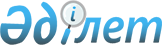 Аудан әкімдігінің 2007 жылғы 19 ақпандағы "Мүгедек балаларға қосымша әлеуметтік көмек туралы" N 410 қаулысына өзгеріс енгізу туралы
					
			Күшін жойған
			
			
		
					Алматы облысы Еңбекшіқазақ ауданы әкімдігінің 2010 жылғы 18 қаңтардағы N 58 қаулысы. Алматы облысы Әділет департаменті Еңбекшіқазақ ауданының Әділет басқармасында 2010 жылы 02 ақпанда N 2-8-135 тіркелді. Күші жойылды - Алматы облысы Еңбекшіқазақ ауданы әкімдігінің 2014 жылғы 18 маусымдағы N 1080 қаулысымен      Ескерту. Күші жойылды - Алматы облысы Еңбекшіқазақ ауданы әкімдігінің 18.06.2014 N 1080 қаулысымен.      РҚАО ескертпесі.

      Мәтінде авторлық орфография және пунктуация сақталған.       

Қазақстан Республикасының "Қазақстан Республикасында жергілікті мемлекеттік басқару және өзін-өзі басқару туралы" Заңының 37 бабының 8-тармағына, Еңбекшіқазақ аудандық мәслихаттың 2009 жылғы 23-желтоқсанындағы "Еңбекшіқазақ ауданының 2010-2012 жылдарға арналған аудандық бюджеті туралы" N 33-1 шешіміне сәйкес аудан әкімдігі ҚАУЛЫ ЕТЕДІ:



      1. Аудан әкімдігінің 2007 жылғы 19 ақпандағы N 410 "Мүгедек балаларға қосымша әлеуметтік көмек туралы" (аудандық Әділет басқармасында 2007 жылы 27 наурызда N 2-8-49 нөмірімен мемлекеттік тіркеуден өткен, аудандық "Еңбекшіқазақ" газетінің 6 сәуірдегі N 15 санында жарияланған) қаулысының 1 тармағындағы "5 (бес)" деген сөздің орнына "8 (сегіз)" деп өзгеріс енгізілсін.



      2. Осы қаулы алғаш ресми жарияланғаннан кейін күнтізбелік он күн мерзім өткеннен бастап қолданысқа енгізілсін.      Аудан әкімі                                Ә. Тойбаев
					© 2012. Қазақстан Республикасы Әділет министрлігінің «Қазақстан Республикасының Заңнама және құқықтық ақпарат институты» ШЖҚ РМК
				